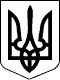 БЕРЕГІВСЬКА РАЙОННА ДЕРЖАВНА АДМІНІСТРАЦІЯЗАКАРПАТСЬКОЇ ОБЛАСТІР О З П О Р Я Д Ж Е Н Н Я__15.07.2020__                              Берегове                           №____194__Про визначення місця проживання дітейВідповідно до статей 6 і 39 Закону України „Про місцеві державні адміністрації”, частини 1 та частини 2 статті 161 Сімейного кодексу України, Порядку провадження органами опіки та піклування діяльності, пов’язаної із захистом прав дитини, затвердженого постановою Кабінету Міністрів України від 24 вересня 2008 р. № 866 „Питання діяльності органів опіки та піклування, пов’язаної із захистом прав дитини” та рішення Комісії з питань захисту прав дитини  Берегівської  райдержадміністрації  від 09 липня 2020 року (протокол № 6), з метою захисту законних прав та інтересів дітей:1.Визначити місце проживання дітей _______, ________ року народження, та ________, ________ року народження, разом із батьком, ________, за адресою: село ________, вул.________, Берегівського району Закарпатської області..2.Контроль за виконанням цього розпорядження покласти на заступника голови державної адміністрації Бімбу Ф.Ф.Голова державної адміністрації                                          Іштван ПЕТРУШКА